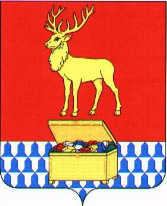 АДМИНИСТРАЦИЯ КАЛАРСКОГО МУНИЦИПАЛЬНОГО ОКРУГА ЗАБАЙКАЛЬСКОГО КРАЯПОСТАНОВЛЕНИЕ 06 сентября 2021 года									     № 541с. ЧараОб утверждении реестра регулярных перевозок на территории Каларского муниципального округа Забайкальского краяВ соответствии со статьей 16 Федерального закона от 6 октября 2003 года №131-ФЗ «Об общих принципах организации местного самоуправления в Российской Федерации», статьей 39 Федерального закона от 13 июля 2015 года №220-ФЗ «Об организации регулярных перевозок пассажиров и багажа автомобильным транспортом и городским наземным электрическим транспортом в Российской Федерации и о внесении изменений в отдельные законодательные акты Российской Федерации», законом Забайкальского края №312-33К от 18 декабря 2009 года «Об организации транспортного обслуживания населения на маршрутах пригородного и межмуниципального сообщения на территории Забайкальского края», в целях упорядочения деятельности в сфере организации и осуществления транспортного обслуживания населения на регулярных маршрутах автомобильным транспортом, для упорядочения расписания пассажирских перевозок на территории Каларского муниципального округа, руководствуясь статьей 32 Устава Каларского муниципального округа Забайкальского края, администрация Каларского муниципального округа Забайкальского краяпостановляет:1. Утвердить прилагаемый реестр маршрутов регулярных пассажирских перевозок автомобильным транспортом общего пользования на территории Каларского муниципального округа Забайкальского края.2. Признать утратившими силу следующие постановления администрации муниципального района «Каларский район»:- от 17 ноября 2015 года № 509 «Об утверждении реестра регулярных перевозок на территории муниципального района «Каларский район»;- от 11 января 2016 года №2 «О внесении изменений в постановление администрации муниципального района «Каларский район» от 17 ноября 2015 года №509  «Об утверждении реестра регулярных перевозок на территории муниципального района «Каларский район»;- от 05 августа 2016 года № 271 «О внесении изменений в постановление администрации муниципального района «Каларский район» от 17 ноября 2015 года №509  «Об утверждении реестра регулярных перевозок на территории муниципального района «Каларский район»; - от 09 января 2018 года № 5 «О внесении изменении в постановление администрации муниципального района «Каларский район» от 17 ноября 2015г. №509 «Об утверждении реестра регулярных перевозок на территории муниципального района «Каларский район».3. Настоящее постановление вступает в силу на следующий день после дня его официального опубликования (обнародования) на официальном сайте Каларского муниципального округа Забайкальского края.Глава Каларского муниципального округа Забайкальского края						     С.А. КлимовичУТВЕРЖДЕН:постановлением администрацииКаларского муниципального округа Забайкальского края от 06 сентября 2021 года № 541Реестр регулярных перевозок на территории муниципального района «Каларский район»*Обслуживание регулярного муниципального маршрута временно приостановленоРегистрационный номер маршрута регулярных перевозокПорядковый номер маршрута регулярных перевозокНаименование маршрута регулярных перевозок (наименование начального остановочного пункта и конечного остановочного пункта по маршруту регулярных перевозок или наименование поселений, в границах которых расположены начальный остановочный пункт и конечный остановочный пункт по маршруту)Наименования промежуточных остановочных пунктов по маршруту регулярных перевозок или наименования поселений, в границах которых расположены промежуточные остановочные пунктыНаименования улиц, автомобильных дорог, по которым предполагается движение транспортных средств между остановочными пунктами по маршруту регулярных перевозокПротяженность маршрута регулярных перевозокПорядок посадки и высадки пассажировВид регулярных перевозокВид транспортного средстваКласс транспортного средстваМаксимальное количество транспортных средств каждого классаЭкологические характеристики транспортных средствЭкологические характеристики транспортных средствДата начала осуществления регулярных перевозокНаименование, местонахождение юридического лица, фамилия, имя и, если имеется, отчество индивидуального предпринимателя (в том числе участников договора простого товарищества), осуществляющих перевозки по маршруту регулярных перевозокДни отправленияРасписание для начального остановочного пункта и конечного остановочного пункта каждого межмуниципального маршрута регулярных перевозокРасписание для начального остановочного пункта и конечного остановочного пункта каждого межмуниципального маршрута регулярных перевозокРасписание для начального остановочного пункта и конечного остановочного пункта каждого межмуниципального маршрута регулярных перевозокДата и номер государственного или муниципального контракта, свидетельства об осуществлении перевозок по маршрутуДата и номер государственного или муниципального контракта, свидетельства об осуществлении перевозок по маршрутуРегистрационный номер маршрута регулярных перевозокПорядковый номер маршрута регулярных перевозокНаименование маршрута регулярных перевозок (наименование начального остановочного пункта и конечного остановочного пункта по маршруту регулярных перевозок или наименование поселений, в границах которых расположены начальный остановочный пункт и конечный остановочный пункт по маршруту)Наименования промежуточных остановочных пунктов по маршруту регулярных перевозок или наименования поселений, в границах которых расположены промежуточные остановочные пунктыНаименования улиц, автомобильных дорог, по которым предполагается движение транспортных средств между остановочными пунктами по маршруту регулярных перевозокПротяженность маршрута регулярных перевозокПорядок посадки и высадки пассажировВид регулярных перевозокВид транспортного средстваКласс транспортного средствамалый класссредний классДата начала осуществления регулярных перевозокНаименование, местонахождение юридического лица, фамилия, имя и, если имеется, отчество индивидуального предпринимателя (в том числе участников договора простого товарищества), осуществляющих перевозки по маршруту регулярных перевозокДни отправленияНаименование начального остановочного пунктаВремя отправления рейсов в прямом направленииНаименование конечного остановочного пунктаВремя отправления рейсов в обратном направлении12345678910111213141516171819202111Новая Чара - Чара -  Новая Чара-городское поселение «Новочарское»:пгт. Новая Чара:ул. Казахстанская,ул. Советская,ул. Центральная,ул. Магистральная,ул. Юбилейная,ул. Молдованова.сельское поселения «Чарское»с. Чара:мкр. Сосновка,ул. 50 лет Октября,ул. Советская,ул. Автомобилистов,пер. Южный,ул. Озерная,ул. Редакционная.21только в установленных остановочных пунктахрегулярные перевозки по регулируемым тарифамПАЗ-423400, ПАЗ-4234211EURO 32021г.ИП Тарасов А.В., Забайкальский край, Каларский район, пгт. Новая Чара, ул. Магис-тральная, д. 16а, кв. 35в рабочие днипгт. Новая Чара,ул. Казахстанская7:457:5012:0013:3016:4017:10с. Чара,пер. Южный8:309:0012:5014:2017:2018:20Договор № 1 от 11.01.2016 г.11Новая Чара - Чара -  Новая Чара-городское поселение «Новочарское»:пгт. Новая Чара:ул. Казахстанская,ул. Советская,ул. Центральная,ул. Магистральная,ул. Юбилейная,ул. Молдованова.сельское поселения «Чарское»с. Чара:мкр. Сосновка,ул. 50 лет Октября,ул. Советская,ул. Автомобилистов,пер. Южный,ул. Озерная,ул. Редакционная.21только в установленных остановочных пунктахрегулярные перевозки по регулируемым тарифамПАЗ-423400, ПАЗ-4234211EURO 32021г.ИП Тарасов А.В., Забайкальский край, Каларский район, пгт. Новая Чара, ул. Магис-тральная, д. 16а, кв. 35субботапгт. Новая Чара,ул. Казахстанская8:1012:0013:3017:10с. Чара,пер. Южный8:4512:5014:2017:50Договор № 1 от 11.01.2016 г.11Новая Чара - Чара -  Новая Чара-городское поселение «Новочарское»:пгт. Новая Чара:ул. Казахстанская,ул. Советская,ул. Центральная,ул. Магистральная,ул. Юбилейная,ул. Молдованова.сельское поселения «Чарское»с. Чара:мкр. Сосновка,ул. 50 лет Октября,ул. Советская,ул. Автомобилистов,пер. Южный,ул. Озерная,ул. Редакционная.21только в установленных остановочных пунктахрегулярные перевозки по регулируемым тарифамПАЗ-423400, ПАЗ-4234211EURO 32021г.ИП Тарасов А.В., Забайкальский край, Каларский район, пгт. Новая Чара, ул. Магис-тральная, д. 16а, кв. 35в воскресенье и праздничные днипгт. Новая Чара,ул. Казахстанская8:1013:3017:10с. Чара,пер. Южный8:4514:2017:50Договор № 1 от 11.01.2016 г.32Чара – Кюсть-Кемда*-сельское поселения «Чарское»с. Чара:мкр. Сосновка,ул. 50 лет Октября,ул. Советская,ул. Автомобилистов,пер. Южный,ул. Озерная,ул. Редакционная.с. Кюсть-Кемда:ул. Беляева8только в установленных остановочных пунктахрегулярные перевозки по регулируемым тарифамПАЗ-423400, ПАЗ-4234211EURO 3По заданию администрации временно рейсы осуществляет МУП «Чарское ЖКХ»в рабочие днис. Чара,пер. Южный8:2517:50с. Кюсть-Кемда,ул. Беляева8:4518:05Договор № 2 от 11.01.2016 г.43Новая Чара – Удокан – Новая Чара-городское поселение «Новочарское»:пгт. Новая Чара:ул. Казахстанская,ул. Советская,ул. Центральная,ул. Магистральная,ул. Юбилейная,ул. Молдованова.с. Удокан10,7только в установленных остановочных пунктахрегулярные перевозки по регулируемым тарифамПАЗ-423400, ПАЗ-4234211EURO 328.12.2015 г.ИП Тарасов А.В., Забайкальский край, Каларский район, пгт. Новая Чара, ул. Магис-тральная, д. 16а, кв. 35в рабочие днипгт. Новая Чара,ул. Казахстанская7:1512:5518:10с. Удокан7:3013:1018:25Муниципальный контракт от 28.12.2015 г.43Новая Чара – Удокан – Новая Чара-городское поселение «Новочарское»:пгт. Новая Чара:ул. Казахстанская,ул. Советская,ул. Центральная,ул. Магистральная,ул. Юбилейная,ул. Молдованова.с. Удокан10,7только в установленных остановочных пунктахрегулярные перевозки по регулируемым тарифамПАЗ-423400, ПАЗ-4234211EURO 328.12.2015 г.ИП Тарасов А.В., Забайкальский край, Каларский район, пгт. Новая Чара, ул. Магис-тральная, д. 16а, кв. 35в воскресенье и праздничные днипгт. Новая Чара,ул. Казахстанская9:3016:30с. Удокан9:4516:45Муниципальный контракт от 28.12.2015 г.54Чапо-Олого – Икабья – Новая Чара*с. Икабьясельское поселение «Чапо-Ологское»:с. Чапо-Олого:ул. Центральнаясельское поселение «Икабьинское»:с. Икабья:1 мкр.,ул. Грузинскаягородское поселение «Новочарское»:пгт. Новая Чара:ул. Молдованова63только в установленных остановочных пунктахрегулярные перевозки по регулируемым тарифамFiat DUCATO11EURO 3Не действующийПонедельник, среда, пятницас. Чапо-Олого7:30пгт. Новая Чара,ул. Молдова-нова (вокзал)15:00Свидетельство об осуществлении перевозок по маршруту регулярных перевозок